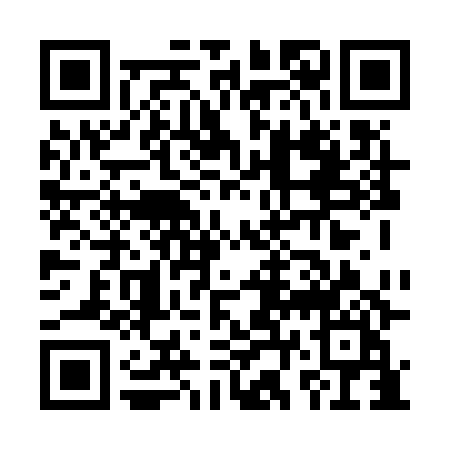 Ramadan times for Bacetin, Czech RepublicMon 11 Mar 2024 - Wed 10 Apr 2024High Latitude Method: Angle Based RulePrayer Calculation Method: Muslim World LeagueAsar Calculation Method: HanafiPrayer times provided by https://www.salahtimes.comDateDayFajrSuhurSunriseDhuhrAsrIftarMaghribIsha11Mon4:284:286:1712:054:005:545:547:3612Tue4:264:266:1512:054:015:565:567:3813Wed4:244:246:1212:044:035:575:577:4014Thu4:214:216:1012:044:045:595:597:4215Fri4:194:196:0812:044:056:016:017:4316Sat4:164:166:0612:044:076:026:027:4517Sun4:144:146:0412:034:086:046:047:4718Mon4:124:126:0112:034:096:056:057:4919Tue4:094:095:5912:034:106:076:077:5120Wed4:074:075:5712:024:126:096:097:5321Thu4:044:045:5512:024:136:106:107:5422Fri4:024:025:5312:024:146:126:127:5623Sat3:593:595:5012:014:166:136:137:5824Sun3:573:575:4812:014:176:156:158:0025Mon3:543:545:4612:014:186:176:178:0226Tue3:523:525:4412:014:196:186:188:0427Wed3:493:495:4212:004:206:206:208:0628Thu3:463:465:3912:004:226:216:218:0829Fri3:443:445:3712:004:236:236:238:1030Sat3:413:415:3511:594:246:256:258:1231Sun4:384:386:3312:595:257:267:269:141Mon4:364:366:3112:595:267:287:289:162Tue4:334:336:2912:595:287:297:299:183Wed4:304:306:2612:585:297:317:319:204Thu4:284:286:2412:585:307:337:339:225Fri4:254:256:2212:585:317:347:349:246Sat4:224:226:2012:575:327:367:369:267Sun4:194:196:1812:575:337:377:379:288Mon4:174:176:1612:575:347:397:399:319Tue4:144:146:1312:575:357:417:419:3310Wed4:114:116:1112:565:377:427:429:35